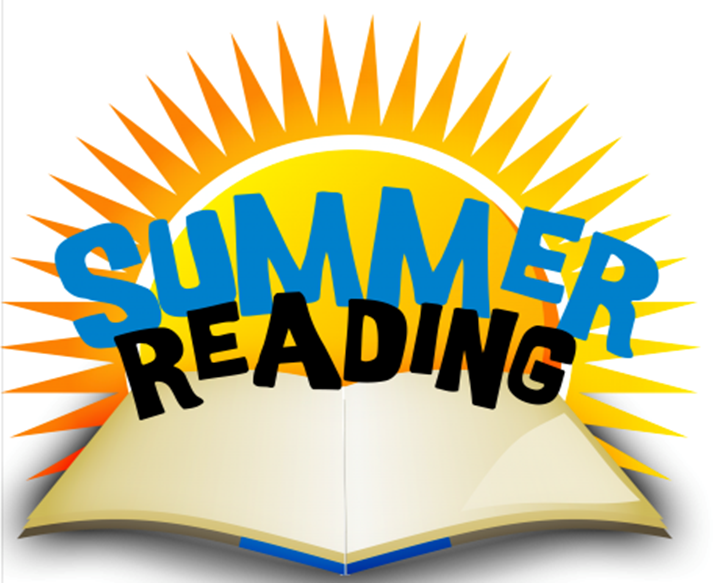 Summer Reading Fun @ Maverick Library8700 Mystic ParkCome relax and read with some of our Brauchle teachers!Time: 12:00 PM – 1:00 PMTuesdaysJune 13th - get a giant READ sticker to colorJune 20th - make a silly corner bookmarkJune 27th – make a pinwheelJuly 11th – make a Lego Batman finger puppetJuly 18th – it’s a surprise! 